Επιστρέφουν στα ταμεία του Δήμου Λαμιέων χρήματα από πρώην παρόχους ηλεκτρικής ενέργειας που καταδικάστηκαν για υπεξαίρεσηΕκατόν ενενήντα χιλιάδες ευρώ θα είναι, περίπου, το συνολικό ποσό που θα εισρεύσει, το επόμενο χρονικό διάστημα,  στα ταμεία  του Δήμου μας μετά την ολοκλήρωση της διετούς ακροαματικής διαδικασίας στο Τριμελές Εφετείο Κακουργημάτων Αθηνών την περασμένη Τρίτη 7 Μαρτίου 2017, που αφορούσε στην υπόθεση υπεξαίρεσης των διοικούντων δύο εταιριών, πρώην παρόχων ηλεκτρικής ενέργειας, οι οποίοι είχαν παραπεμφθεί σε δίκη με βούλευμα του Συμβουλίου Εφετών.Ύστερα από την απόφαση του Δημάρχου Λαμιέων Νίκου Σταυρογιάννη να παραστεί ο Δήμος μας ως πολιτική αγωγή στη δίκη, το δικαστήριο αποφάσισε, να καταβληθούν άμεσα από τους δεσμευθέντες τραπεζικούς λογαριασμούς των εταιρειών και των μετόχων τους τα ποσά των 104.309 ευρώ και 85.247,88 ευρώ, αντίστοιχα, που οι δύο εταιρείες είχαν εισπράξει από τους δημότες μας - πελάτες τους, καταναλωτές ηλεκτρικής ενέργειας, για λογαριασμό του Δήμου και αντιστοιχούσαν σε δημοτικά τέλη και φόρους για το χρονικό διάστημα από Σεπτέμβριο του έτους 2011 έως τον Ιούλιο του έτους 2012.Από το Γραφείο Τύπου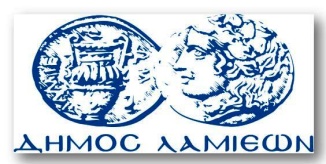             ΠΡΟΣ: ΜΜΕ                                                            ΔΗΜΟΣ ΛΑΜΙΕΩΝ                                                                     Γραφείου Τύπου                                                               & Επικοινωνίας                                                       Λαμία, 10/3/2017